Приложение 2Идентификатор автора – 223-114-323Идентификатор автора – 267-716-225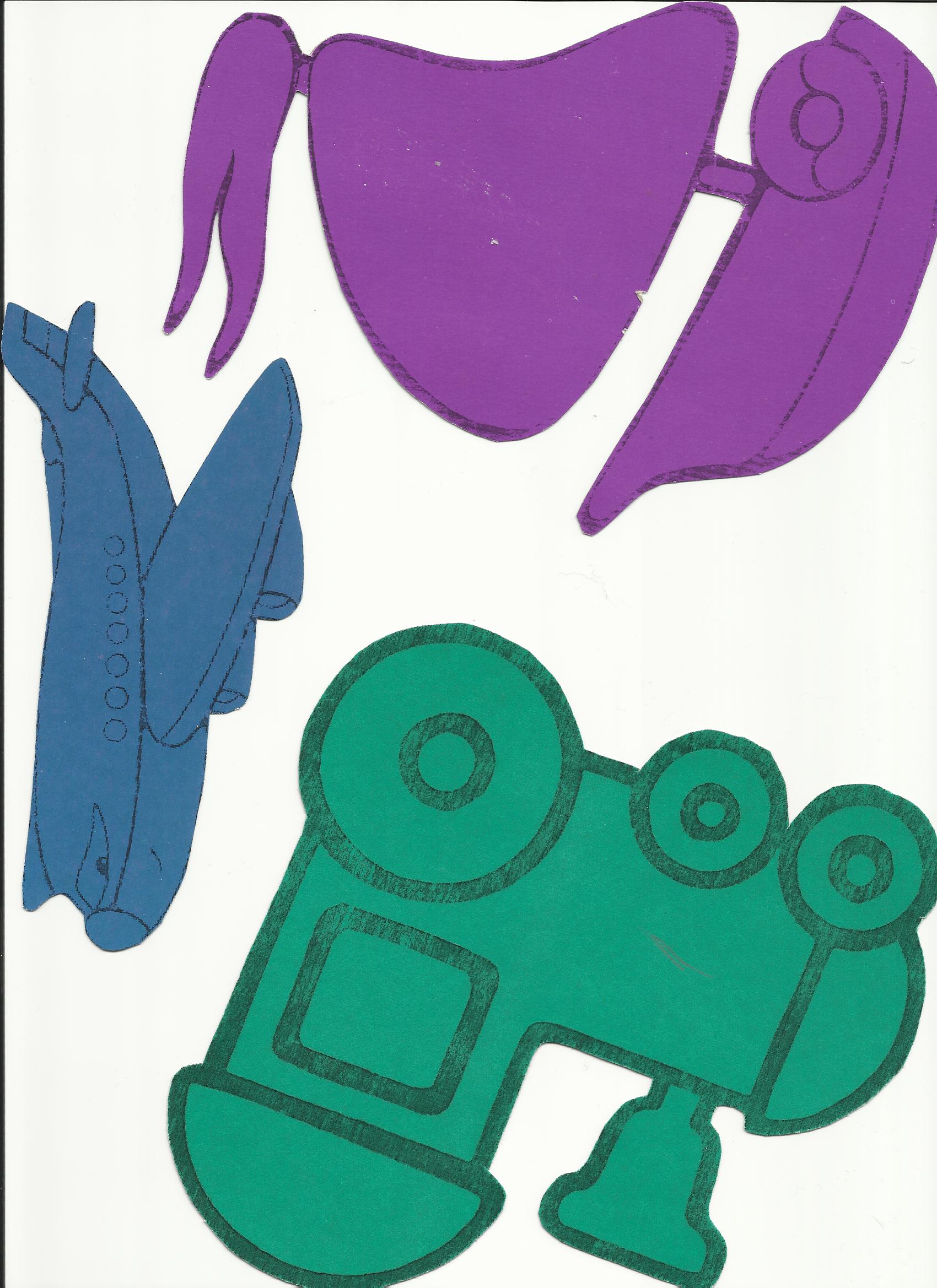 